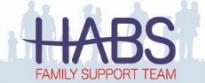      The HABS Family Support			                  www.habsfamily.co.ukBOOKING AND CONSENT FORM FOR HABS SPRING HALF TERM ACTIVITIESWORMLEY PRIMARY SCHOOL, COZENS LANE EAST, WORMLEY, BROXBOURNE, HERTS EN10 6QA For Information please call HABS Family Support Team on 01992 303331 opt 5 or email habsadmin@wormleyprimary.co.ukAll sessions are £16.95 per day 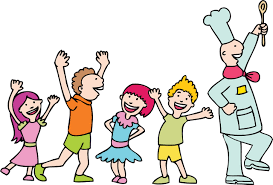 Activities below are at Wormley Primary SchoolSessions run from 9am - 3:30 each day. Your child will need to bring a packed lunch and a drink.Total Days:								Total Cost: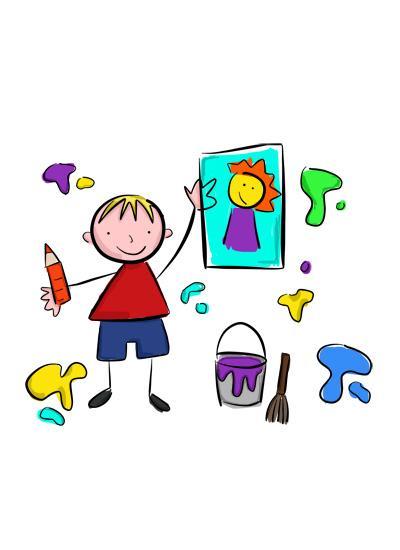 Please call HABS Family Support Team on 01992 303331 opt 5 or email habsadmin@wormleyprimary.co.uk for availability on activities To check availability and timings of sessions. PLACE(S) CANNOT BE BOOKED/CONFIRMED UNTIL PAYMENT IS RECEIVED AND WILL BE ON A FIRST COME FIRST SERVE BASIS.Child's Name: _____________________________      School: ____________________________Age: ____________________            Medical/Dietary/Special needs/disability requirements:    ______________________________Emergency contact number __________________ Additional number: ___________________Parent/Carer Name:   ____________________________________________________________Email address:  __________________________________________________________________Declaration: I agree to my child taking part in the above mentioned courses and to their participation in the activities to be undertaken during the day. I support the need for obedience and responsible behaviour on their part. To the best of my knowledge, my child is not suffering from any medical conditions that makes them unfit to participate in this course. I agree to my child receiving medical treatment as considered necessary by the medical authorities present. I confirm that I have parental responsibility for the above named student.  Consent for child’s photo to be taken for promotional purposes:  YES/NO I have read and agree with the declaration    Signature: _________________________   DateMon 17th FebArts and CraftsTues 18th FebArts and CraftsWeds 19th FebSportsThurs 20th FebCookingFri 21st FebOut in WoodsPlease tick :Cheque:Cash:BACS:Cheques to be made payable to “The HABS Family Support Team” or exact cash amount.Please put in an envelope addressed to HABS Activities, Karen Lawrence. Please hand into reception at Wormley Primary School or send by post (address above to Wormley Primary School at your risk).Cheques to be made payable to “The HABS Family Support Team” or exact cash amount.Please put in an envelope addressed to HABS Activities, Karen Lawrence. Please hand into reception at Wormley Primary School or send by post (address above to Wormley Primary School at your risk).Cheques to be made payable to “The HABS Family Support Team” or exact cash amount.Please put in an envelope addressed to HABS Activities, Karen Lawrence. Please hand into reception at Wormley Primary School or send by post (address above to Wormley Primary School at your risk).Funded by: Child Care Voucher/PP/WTBLFunded by: Child Care Voucher/PP/WTBLPlease call for BACS details or to check if we have a voucher account.